Quilt ShowSaturday,September 29 from 10-5:00 pmSunday, September 30, from 10-4:00 pmLincoln Sudbury Regional High Schoolcafeteria390 Lincoln Road, SudburyAdmission:  $7.00Children under 12 FreeAmple free parking  Wheelchair accessibleIn This Issue:Quilt Show		.		p. 1Quilt Drop Off (New Info)	p. 1Show Set Up			p. 2Quilt Pick Up			p. 2Boutique				p. 2Poles/Slats/Pins			p. 2Raffle Tickets			p. 3Food at the Show			p. 3Is Your Show Quilt Ready	p. 3Naked Ladies			p. 3Sew Happy			p. 3Board Meeting			p. 3Next General Meeting		p. 4All Day OurReach Sewing	p. 4Future Speakers			p. 4Stump Sprouts Retreat		p. 5Area Quilt Shows			p. 5Guild Calendar 2018 / 2019	p. 5Quilt Show Flyer			p. 6 & 7Stump Sprouts Flyer		p. 8Quilt Drop OffsAll quilts, in their cloth bags, along with their slats (if required) should be delivered on Thursday, September 27.  Your name should be clearly printed on the cloth bag as well as the slat.  A photo of the quilt should be inserted into a plastic sleeve attached to each cloth bag. Drop off addresses and times are below:10:00  am – 12:00 pm  OR4:00 pm – 7:00 pm at the home of:Pat Lukens70 Melody LaneMarlboro     508-251-2334OR 4:00 – 7:00 pm at the home of:Moira Ten-Hove187 Oak Hill CircleWest Concord   978-876-3097Please note Moira’s house # was incorrect on the Betweens.  This is the correct one above.If you cannot be available during these times, please arrange to have a friend drop off your quilts for you.Any items for the Boutique (to sell) or the Crafty Corner (for display) should be dropped off at the LSRHS cafeteria on Friday, September 28 between the hours of 4:30 – 8:00 pm.Show Set UpWe are still looking for strong, able bodied helpers for show set up on Friday evening, September 28 from 4:30 to approximately 8:00 pm.  You do not need to be there the entire time.  Please show up when you are able.  Bring along spouses, sons or grandsons Pizza will be served to those who help.Things that would be helpful to bring if you have them:Ladders or step stools, levels, wire cutters, screwdrivers, measuring tape, water bottle and patience.Sign up below for Friday or any other weekend jobs:https://www.signupgenius.com/go/10c044cadad28a5f58-quilt1  Quilt Pick UpThe show ends at 4:00 pm on Sunday and clean up will happen immediately.  All quilts must be taken down, stored in their bags and sorted.  All poles must be taken down, sorted and loaded into the UHaul.  The LSRHS cafeteria will need to be swept and clean.  Hoping we can all participate and have this done in an hour.  ONLY AFTER CLEAN UP IS FINISHED can the quilts be picked up.  If you cannot be available, ask a friend to do so for you.Boutique NewsThere is still time and space to enter items into the quilt show boutique.  Please email Gayle at sew1derful2@gmail.com to get an identification number.  Or download an entry form from our website. The guild gets a percentage of sales, or you may choose to donate all your proceeds.  These funds help the guild pay for speakers and workshops.Gayle O’BryanSew1derful2@gmail.comPoles vs Slats vs PinsIf your quilt is 80” in length or longer, it will be hung on a pole and will only require a sleeve.If your quilt is 30” – 79” in length, a slat is required.  The slat should be a flat piece of wood, the width of your quilt x 1 ¾” wide x at least ¼” thick. This size was taken off the notes from the past shows.  I was at Home Depot today and had a rough time finding this actual dimension.  So I bought one that was close to it.  Use your best judgement.  Get a slat that fits into your sleeve and is not flimsy.  There should be 3 holes drilled in the slat, one at each end and one in the middle.  Any Home Depot or local hardware store can help you with finding, cutting and drilling the slat.  Please use a marker to print your name and quilt name on the slat.Any quilt smaller than 30” long will be hung with pins on a white sheet bordering the perimeter of the show room.  These will include the Challenge quilts or smaller workshop quilts.Raffle TicketsSo far we have collected $2669.00 of raffle ticket sales from guild member plus sales at different venues. Please continue to sell tickets.  Bring any ticket stubs to the Show.Please return any unused tickets in your possession.  They can be returned to the raffle quilt table before or during the Show.Betsy AthanAthanfamily@comcast.netRaffle Ticket SalesFood at the ShowThis year we are keeping the food situation as simple as possible.  There will be a behind the scenes section where members can grab a snack, eat their brown bag lunch or make a cup of tea.  You are welcome bring a snack to share if it is finger food and does not need refrigeration. We will not be doing elaborate spreads as they require a lot of cleanup and raise food safety issues.Thank you.-Tricia CrockettIs Your Quilt Ready for the Show?Sleeves:  For any quilt over 30” in length.Lattice Strips: Quilts 30” – 79” in length with 3 holes drilled at each end and middle.  Label with nameLabels:  Stitched onto the back bottom right corner.  Name of Quilt, Maker, Date of Completion.Cloth Bags:  Each quilt should be dropped off in a cloth bag with a drawstring and plastic pocket with name on it.Reunion of the Naked Ladies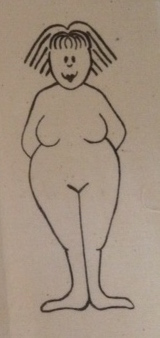 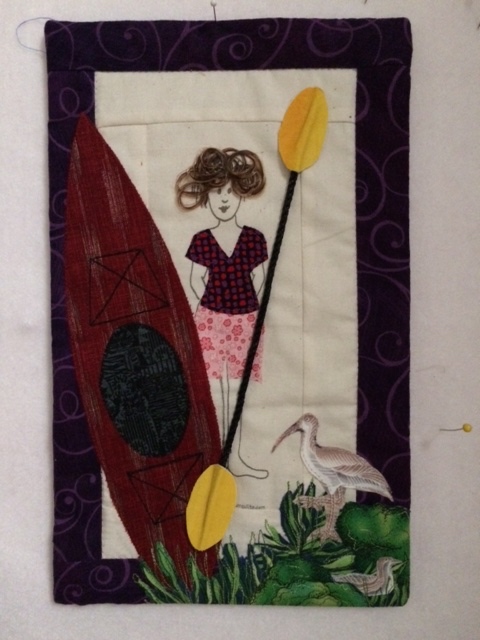 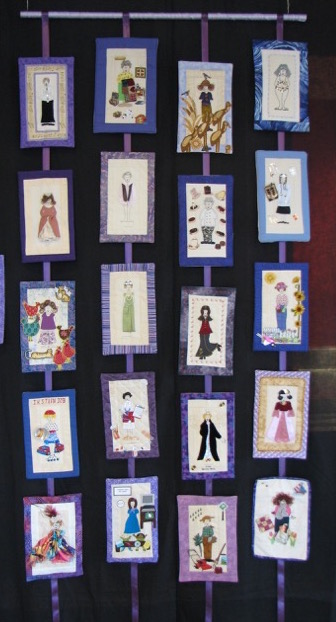 WQ members began making the little naked Lady quilts several quilt shows ago and we will get them together again for this show.  Please plan on bringing yours to display. If you haven’t entered them on the entry forms it is still ok.  They may be dropped off with your quilts 9/28 or even brought to set up on 9/29. The Ladies are an easy last minute project if you have one but haven’t dressed her yet! There will be some of the blanks plus instructions available at the next meeting on Sept. 10th.  Please add one to the display!Marianne Hatton & Jane HarrisSew HappySew Happy will be scheduled on the 3rd Saturday of the month from 10 am – 2:00 pm at St. Anne’s in the Fields in Lincoln. Next meeting October 20.  A small donation is appreciatedNext Meeting of the BoardThe next Board meeting will be held on Saturday, October 20 from 1:00 – 3:30 pm at the home of Kathie Cromwell in Wayland.  Everyone is invited as we appreciate your input.Next Meeting Monday, October 1Next General MeetingMonday, October 1, 2018Grange Hall, Sudbury Town Center(Park behind the Town Hall or go into the front drive of the Peter Noyes School and to the back of the lot.)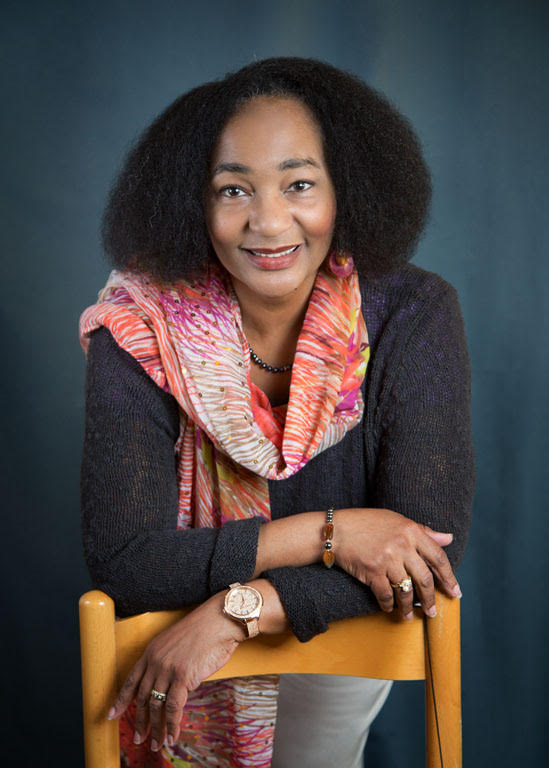 We are excited to announce our speaker for the October 1 meeting will be Valarie Poitier discussing “When Thought and Thread Collide”.  This will be a motivational lecture and trunk show focusing on her process and on being a quilt artist.Valarie will share her personal journey of quilting.  We will follow her progress from exhibiting locally to being part of international exhibitions.  She will share her process from idea to finished quilt, using traditional quilting techniques, especially strip quilting, story telling and research to inform her work.Valarie’s “Nelson Mandela” quilt has just returned from an extensive tour.  She is excited to share the story of this quilt with us.Join us on Monday, October 1st.  Feel free to bring a friend along for a $5 fee.Tica deMoorOutReach in NovemberOur November meeting will be a FULL day of OutReach sewing.  Come join us for as much time as you can spare to sew for the organizations we support with our quilts: Camp Erin, REACH, Trust House, Pathways Shelter and Care Dimensions Hospice.Date: Monday November 5thTime: 2 pm-8 pm(replaces November’s meeting) Where: St. Anne’s Church, LincolnBring your sewing machine and kitWe will supply fabric, batting, and patterns.We’ll also provide refreshments.  It’s a great time to learn and support each other in the process!Lulinda Tucker & Susan ThomasSpeaker for April 2019 and Meeting Date ChangeWe are happy to secure Timna Tarr, a contemporary New England quilt artist, as our speaker in April 2019.  Our meeting in April will take place on Tuesday, April 16 (instead of April 1) to accommodate her schedule.Timna will give us a trunk show and lecture on her quilts as well as tell of her life as a quilt artist.  Timna’s quilts are constructed using the format of traditional piecing techniques.  She builds her quilts block by block, working the colors to play off of each other in a way that the resulting quilts are often infused with light and movement.Timna’s quilts have won national awards and are in private and corporate collections.  She is a sought-after teacher and speaker so we are excited to have her at WQG.Tica deMoorStump Sprouts RetreatReservations are being taken for the annual Stump Sprouts 2019 retreat.  See flyer p. 8 Marianne Hatton & Michele MacDonaldArea Quilt ShowsRising Star Annual Quilt ShowFri., Oct. 5: 10-6, Sat.,Oct. 6: 10-5Saturday, Oct. 6  10 am-5 pmAdmission:  $7, children under 12 freeHandicap accessibleSt. Brigid Church1995 Massachusetts Ave, Lexingtonwww.risingstarquilters.comConcord Piecemakers Yard SaleYards of fabric, knitting and craft supplies, along with books, patterns and magazinesSaturday, Oct. 13, 2018, 9AM-2PM St. Matthew’s United Methodist Church435 Central St. Acton, MAwww.concordpiecemakers.orgPlymouth County Cranberry Quilters“Fabricadabra, The Magic of Quilts”Saturday, October 20   10 AM-4:00 PMAdmission $8Carver Middle School60 South Meadow Rd.Carver MAwww.occqg.com The Nimble Thimblers Quilt Guild AuctionTuesday, October 30Doors open 6:30 pm, Live auction 7:00 pmAdmission Fee, Plenty of parking, No StairsCash or Check only / No chargesCrystal Community Club77 Preston St., WakefieldWQG Calendar Reminders2018 / 2019 General MeetingsOur meetings are the 1st Monday of the month, with the exception of a holiday.  Members can bring show n’ tell to any non-speaker meeting.2018: September 29 & 30:  Quilt Show at Lincoln- Sudbury Regional High SchoolOctober 1:   Speaker Valarie PoitierOctober 20:  Sew Happy 10 – 2:00(meets 3rd Saturday of each month)October 20, Saturday, Board MeetingNovember 5:  All day Outreach Sewing St. Anne’s Church, Lincoln November 17:  Sew HappyDecember 3:  Quilt Show review, Potluck & Show n’ Tell2019:January 7:  Movie NightFebruary 4:  In-house Demo NightMarch 4:  SpeakerApril 16 (Tuesday):  Speaker Timna TarrMay 6:  SpeakerJune 3:  End of Year Business & Show n TellNewsletters and “Betweens”Deadlines: 3 days before the 1st/15thSend submissions to Jean Konopacz at jkonopacz@gmail.com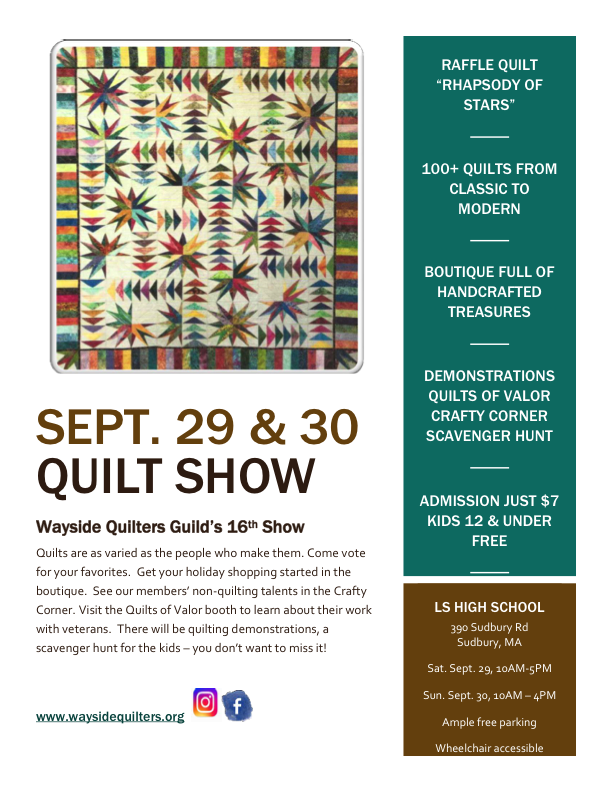 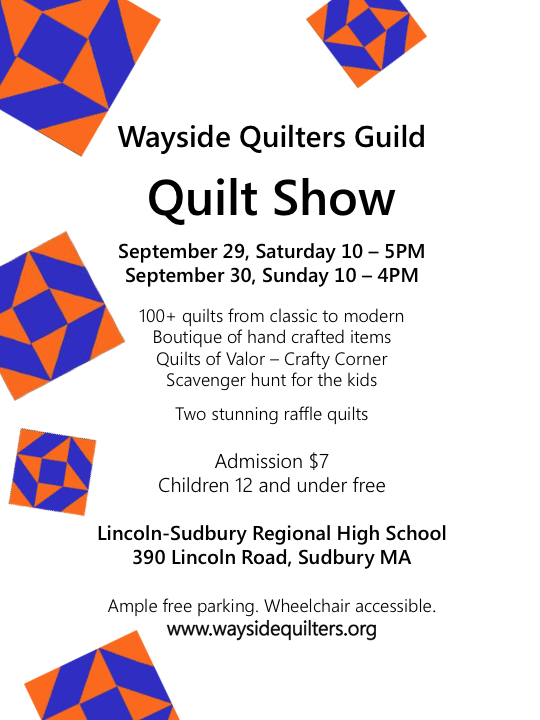 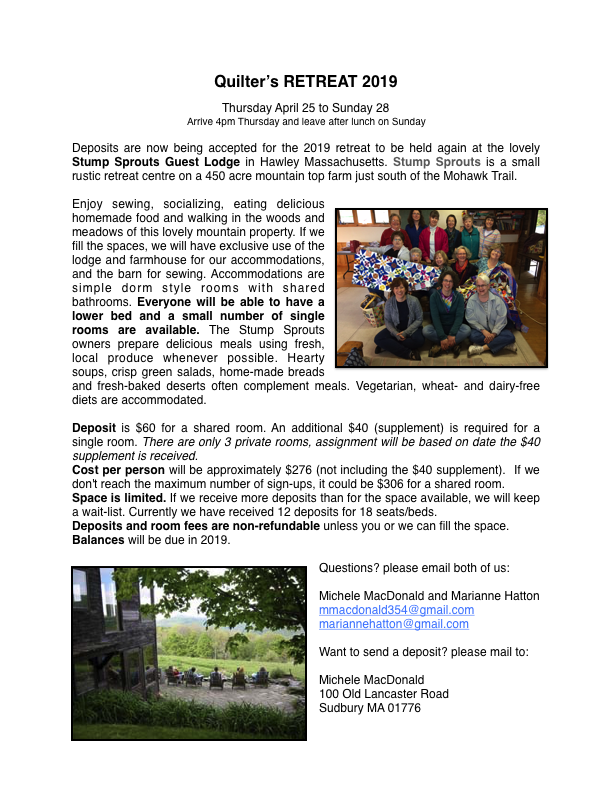 